Date de révision : 22/03/22Atelier 1 : Fabrice DELMAS, Directeur Commercial, Groupe FBI concessionnaire Xerox - « La commercialisation de solutions d'impression »Atelier 2 : Prosper MASQUELIER, Entrepreneur, Directeur de la Pampa Plage - « Entreprendre et réussir dans le secteur des loisirs/divertissements »Atelier 3 : Alison MONTESINOS, Consultante IT chez Airbus - « Les métiers du conseil en numérique responsable »Atelier 4 : Rudy BROVELLI, CEO de Lagence.expert - « Créer et gérer une agence de marketing digital »Atelier 5 : Ariane FABRE, Directrice de la plateforme humanitaire et de solidarité de l'Hérault (PHS 34) - « Les métiers de l’humanitaire »Atelier 6 : Laura COMBES, Conseillère en immobilier, Propriétés-privées.com - « Les métiers de l’immobilier et de l’expertise immobilière »Atelier 7 : Didier DELMAS, Directeur de Hymeo - « La commercialisation BtoC et BtoB des piscines, spas et équipements de thalassothérapie et bien-être »Atelier 8 : Pauline ROYO, Directrice des projets, Radio Aviva - « La fonction chef de projet dans le secteur des media »Conférence : Juliette COSSET, Responsable de l’acquisition chez StaffMe - « StaffMe révolutionne le travail étudiant »Atelier 9 : Laura LI VECCHI, Directrice de l’Oceania Hôtel Le Métropole**** - « Les métiers et carrières dans l’hôtellerie »Atelier 10 : Mathieu CERDAN, Directeur d’Agence, Crédit Agricole Assurances - « Les métiers du secteur banque-assurance »Atelier 11 : Emilie HUGOUNENC, Chargée RH et Formation, Groupe Hanot - Intersport - « Les métiers de la GRH, gestion des ressources humaines »Atelier 12 : Bertrand ROMAGNOLI, Directeur de Cave, Maison Ruinart - « La fonction commerciale dans le secteur vinicole »Atelier 13 : Jérôme FORES, Responsable véhicules neufs et occasions chez DBF-Volkswagen - « Les métiers de la vente et du secteur automobile »Atelier 14 : Jérémie GOUVEIA, Directeur Général, Immobis - « La fonction de direction et le secteur de l’immobilier »Atelier 15 : Sébastien MICHEL, Directeur Commercial, Urbasolar - « La fonction commerciale dans le secteur de l’énergie renouvelable »Atelier 16 : Aurélie DADOUN TEBBAT, Présidente et fondatrice de Beaucoup Store - « Entreprendre et diriger une entreprise dans le secteur de la mode »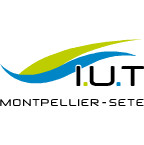 SEMINAIRE Projet Personnel et Professionnel 2022du Département TECHNIQUES DE COMMERCIALISATION de l’IUT de MONTPELLIERDate de révision : 22/03/22SEMINAIRE Projet Personnel et Professionnel 2022du Département TECHNIQUES DE COMMERCIALISATION de l’IUT de MONTPELLIERDate de révision : 22/03/22SEMINAIRE Projet Personnel et Professionnel 2022du Département TECHNIQUES DE COMMERCIALISATION de l’IUT de MONTPELLIERDate de révision : 22/03/22SEMINAIRE Projet Personnel et Professionnel 2022du Département TECHNIQUES DE COMMERCIALISATION de l’IUT de MONTPELLIERDate de révision : 22/03/22SEMINAIRE Projet Personnel et Professionnel 2022du Département TECHNIQUES DE COMMERCIALISATION de l’IUT de MONTPELLIERDate de révision : 22/03/22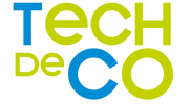 Groupe de TD ASalle 218Groupe de TD BSalle 225Groupe de TD CSalle 231Groupe de TD DSalle 233Groupe de TD DSalle 233Lundi 23 mai2022MatinLundi 23 mai2022Matin9h-9h409h-9h40Atelier 1 : Fabrice DELMAS,Directeur Commercial,Groupe FBIAtelier 4 : Rudy BROVELLI,CEO de Lagence.expertAtelier 3 :Alison MONTESINOS,Consultante IT chez AirbusAtelier 2 :Prosper MASQUELIER,Directeur de la Pampa PlageAtelier 2 :Prosper MASQUELIER,Directeur de la Pampa PlageLundi 23 mai2022MatinLundi 23 mai2022Matin9h45-10h259h45-10h25Atelier 2 :Prosper MASQUELIER,Directeur de la Pampa PlageAtelier 1 : Fabrice DELMAS, Directeur Commercial,Groupe FBIAtelier 4 :Rudy BROVELLI,CEO de Lagence.expertAtelier 3 :Alison MONTESINOS,Consultante IT chez AirbusAtelier 3 :Alison MONTESINOS,Consultante IT chez AirbusLundi 23 mai2022MatinLundi 23 mai2022Matin10h30-11h1010h30-11h10Atelier 3 :Alison MONTESINOS,Consultante IT chez AirbusAtelier 2 :Prosper MASQUELIER,Directeur de la Pampa PlageAtelier 1 : Fabrice DELMAS, Directeur Commercial,Groupe FBIAtelier 4 :Rudy BROVELLI,CEO de Lagence.expertAtelier 4 :Rudy BROVELLI,CEO de Lagence.expertLundi 23 mai2022MatinLundi 23 mai2022Matin11h15-12h11h15-12hAtelier 4 :Rudy BROVELLI,CEO de Lagence.expertAtelier 3 :Alison MONTESINOS,Consultante IT chez AirbusAtelier 2 :Prosper MASQUELIER,Directeur de la Pampa PlageAtelier 1 : Fabrice DELMAS, Directeur Commercial,Groupe FBIAtelier 1 : Fabrice DELMAS, Directeur Commercial,Groupe FBILundi 23 mai2022Après-midiLundi 23 mai2022Après-midi13h30-14h1013h30-14h10Atelier 5 : Ariane FABRE, Directrice de la plateforme humanitaire et de solidarité de l'HéraultAtelier 8 : Pauline ROYO,Directrice des projets,Radio AvivaAtelier 7 : Didier DELMAS, Directeur de Hymeo,piscines et spasAtelier 6 : Laura COMBES, Conseillère en immobilier, Propriétés-privées.comAtelier 6 : Laura COMBES, Conseillère en immobilier, Propriétés-privées.comLundi 23 mai2022Après-midiLundi 23 mai2022Après-midi14h15-14h5514h15-14h55Atelier 6 : Laura COMBES, Conseillère en immobilier, Propriétés-privées.comAtelier 5 : Ariane FABRE,Directrice de la plateforme humanitaire et de solidarité de l'HéraultAtelier 8 : Pauline ROYO,Directrice des projets,Radio AvivaAtelier 7 : Didier DELMAS, Directeur de Hymeo,piscines et spasAtelier 7 : Didier DELMAS, Directeur de Hymeo,piscines et spasLundi 23 mai2022Après-midiLundi 23 mai2022Après-midi15h-15h4015h-15h40Atelier 7 : Didier DELMAS, Directeur de Hymeo,piscines et spasAtelier 6 : Laura COMBES, Conseillère en immobilier, Propriétés-privées.comAtelier 5 : Ariane FABRE,Directrice de la plateforme humanitaire et de solidarité de l'HéraultAtelier 8 : Pauline ROYO,Directrice des projets,Radio AvivaAtelier 8 : Pauline ROYO,Directrice des projets,Radio AvivaLundi 23 mai2022Après-midiLundi 23 mai2022Après-midi15h45-16h3015h45-16h30Atelier 8 : Pauline ROYO,Directrice des projets,Radio AvivaAtelier 7 : Didier DELMAS, Directeur de Hymeo,piscines et spasAtelier 6 : Laura COMBES, Conseillère en immobilier, Propriétés-privées.comAtelier 5 : Ariane FABRE,Directrice de la plateforme humanitaire et de solidarité de l'HéraultAtelier 5 : Ariane FABRE,Directrice de la plateforme humanitaire et de solidarité de l'HéraultLundi 23 mai2022Après-midiLundi 23 mai2022Après-midi16h40-17h1516h40-17h15Conférence en AMPHI 3Juliette COSSET, Responsable de l’acquisition chez StaffMe - « StaffMe révolutionne le travail étudiant »Conférence en AMPHI 3Juliette COSSET, Responsable de l’acquisition chez StaffMe - « StaffMe révolutionne le travail étudiant »Conférence en AMPHI 3Juliette COSSET, Responsable de l’acquisition chez StaffMe - « StaffMe révolutionne le travail étudiant »Conférence en AMPHI 3Juliette COSSET, Responsable de l’acquisition chez StaffMe - « StaffMe révolutionne le travail étudiant »Conférence en AMPHI 3Juliette COSSET, Responsable de l’acquisition chez StaffMe - « StaffMe révolutionne le travail étudiant »SEMINAIRE Projet Personnel et Professionnel 2022du Département TECHNIQUES DE COMMERCIALISATION de l’IUT de MONTPELLIERSEMINAIRE Projet Personnel et Professionnel 2022du Département TECHNIQUES DE COMMERCIALISATION de l’IUT de MONTPELLIERSEMINAIRE Projet Personnel et Professionnel 2022du Département TECHNIQUES DE COMMERCIALISATION de l’IUT de MONTPELLIERSEMINAIRE Projet Personnel et Professionnel 2022du Département TECHNIQUES DE COMMERCIALISATION de l’IUT de MONTPELLIERSEMINAIRE Projet Personnel et Professionnel 2022du Département TECHNIQUES DE COMMERCIALISATION de l’IUT de MONTPELLIERGroupe de TD ASalle 218Groupe de TD BSalle 225Groupe de TD CSalle 231Groupe de TD DSalle 233Groupe de TD DSalle 233Mardi 24 mai2022MatinMardi 24 mai2022Matin9h-9h409h-9h40Atelier 9 : Laura LI VECCHI,Directrice de l’Oceania HôtelLe Métropole****Atelier 12 :Bertrand ROMAGNOLI,Directeur de Cave, Maison RuinartAtelier 11 :Emilie HUGOUNENC,Chargée RH et Formation,Groupe Hanot - IntersportAtelier 10 : Mathieu CERDAN,Directeur d’Agence,Crédit Agricole AssurancesAtelier 10 : Mathieu CERDAN,Directeur d’Agence,Crédit Agricole AssurancesMardi 24 mai2022MatinMardi 24 mai2022Matin9h45-10h259h45-10h25Atelier 10 : Mathieu CERDAN,Directeur d’Agence,Crédit Agricole AssurancesAtelier 9 : Laura LI VECCHI,Directrice de l’Oceania HôtelLe Métropole****Atelier 12 :Bertrand ROMAGNOLI,Directeur de Cave, Maison RuinartAtelier 11 :Emilie HUGOUNENC,Chargée RH et Formation,Groupe Hanot - IntersportAtelier 11 :Emilie HUGOUNENC,Chargée RH et Formation,Groupe Hanot - IntersportMardi 24 mai2022MatinMardi 24 mai2022Matin10h30-11h1010h30-11h10Atelier 11 :Emilie HUGOUNENC,Chargée RH et Formation,Groupe Hanot - IntersportAtelier 10 : Mathieu CERDAN,Directeur d’Agence,Crédit Agricole AssurancesAtelier 9 : Laura LI VECCHI,Directrice de l’Oceania HôtelLe Métropole****Atelier 12 :Bertrand ROMAGNOLI,Directeur de Cave, Maison RuinartAtelier 12 :Bertrand ROMAGNOLI,Directeur de Cave, Maison RuinartMardi 24 mai2022MatinMardi 24 mai2022Matin11h15-12h11h15-12hAtelier 12 :Bertrand ROMAGNOLI,Directeur de Cave, Maison RuinartAtelier 11 :Emilie HUGOUNENC,Chargée RH et Formation,Groupe Hanot - IntersportAtelier 10 : Mathieu CERDAN,Directeur d’Agence,Crédit Agricole AssurancesAtelier 9 : Laura LI VECCHI,Directrice de l’Oceania HôtelLe Métropole****Atelier 9 : Laura LI VECCHI,Directrice de l’Oceania HôtelLe Métropole****Mardi 24 mai2022Après-midiMardi 24 mai2022Après-midi13h30-14h1013h30-14h10Atelier 13 : Jérôme FORES,Responsable véhicules neufs et occasions chez DBF-VolkswagenAtelier 16 :Aurélie DADOUN TEBBAT,Présidente de Beaucoup StoreAtelier 15 :Sébastien MICHEL,Directeur Commercial, UrbasolarAtelier 14 :Jérémie GOUVEIA,Directeur Général, ImmobisAtelier 14 :Jérémie GOUVEIA,Directeur Général, ImmobisMardi 24 mai2022Après-midiMardi 24 mai2022Après-midi14h15-14h5514h15-14h55Atelier 14 :Jérémie GOUVEIA,Directeur Général, ImmobisAtelier 13 : Jérôme FORES,Responsable véhicules neufs et occasions chez DBF-VolkswagenAtelier 16 :Aurélie DADOUN TEBBAT,Présidente de Beaucoup StoreAtelier 15 :Sébastien MICHEL,Directeur Commercial, UrbasolarAtelier 15 :Sébastien MICHEL,Directeur Commercial, UrbasolarMardi 24 mai2022Après-midiMardi 24 mai2022Après-midi15h-15h4015h-15h40Atelier 15 :Sébastien MICHEL,Directeur Commercial, UrbasolarAtelier 14 :Jérémie GOUVEIA,Directeur Général, ImmobisAtelier 13 : Jérôme FORES,Responsable véhicules neufs et occasions chez DBF-VolkswagenAtelier 16 :Aurélie DADOUN TEBBAT,Présidente de Beaucoup StoreAtelier 16 :Aurélie DADOUN TEBBAT,Présidente de Beaucoup StoreMardi 24 mai2022Après-midiMardi 24 mai2022Après-midi15h45-16h3015h45-16h30Atelier 16 :Aurélie DADOUN TEBBAT,Présidente de Beaucoup StoreAtelier 15 :Sébastien MICHEL,Directeur Commercial, UrbasolarAtelier 14 :Jérémie GOUVEIA,Directeur Général, ImmobisAtelier 13 : Jérôme FORES,Responsable véhicules neufs et occasions chez DBF-VolkswagenAtelier 13 : Jérôme FORES,Responsable véhicules neufs et occasions chez DBF-VolkswagenLISTE DES ATELIERS